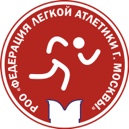 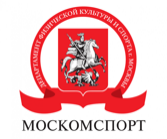 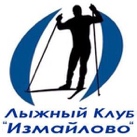 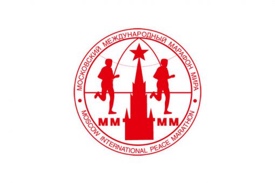 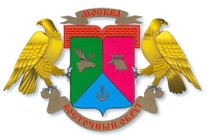 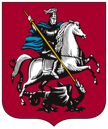 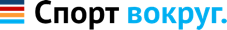 Правительство МосквыДепартамент физической культуры и спорта города МосквыУправление физической культуры и спорта Восточного административного округаФедерация легкой атлетики города МосквыСпорт вокруг.Лыжный клуб «Измайлово»Клуб циклических видов спорта «GoSport»Лесной марафон «БЕЛОЧКА»ПРОГРАММАспортивного праздника«XXI Лесной марафон в Измайлово «Белочка»Начало в 11:00Старт и финиш на стадионе «Авангард»29 июля 2018 годаПриродно-исторический парк «Измайлово», стадион «Авангард»11:001 км – спортивные семьи11:101 км – девушки, юноши 9-10 лет11:20Официальное открытие праздника11:3042 км 195 м – женщины, мужчины10 км – женщины, мужчины, девушки, юноши 16-17 лет11:402 км – девушки, юноши 11-12 лет12:002 км – девушки, юноши 13-15 летПроезд:метро «Шоссе Энтузиастов»автобусы №702, 214, 125троллейбус №53, 68остановка к/т «Слава»метро «Измайловский парк»автобусы №71, 131остановка к/т «Слава»